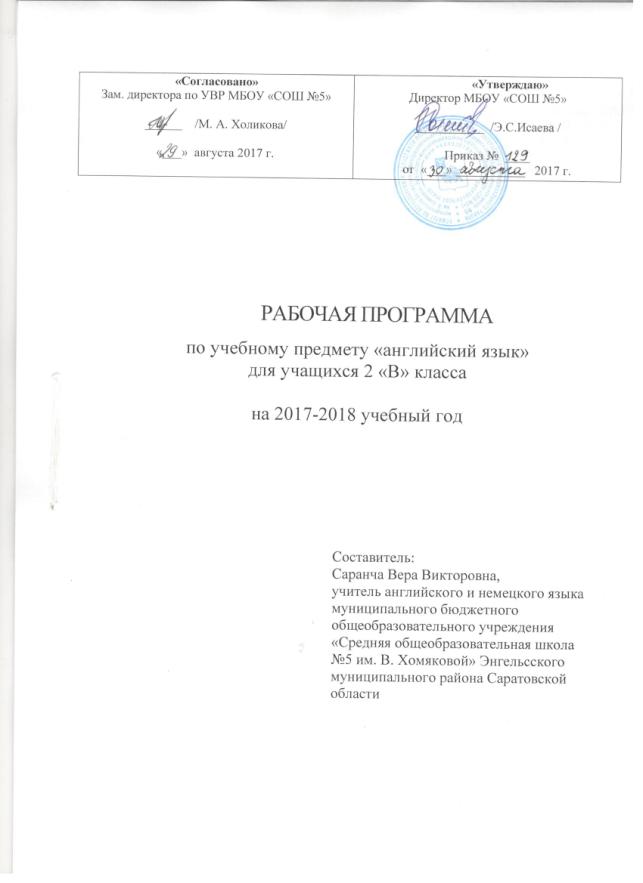 Пояснительная запискаРабочая программа учебного курса «Английский язык» для 2 класса к УМК О.В. Афанасьевой «Английский язык», составлена на основе ФГОС  НОО (2009г.), авторской программы О.В. Афанасьевой, И.В. Михеевой для 2-4 классов  «Английский  язык», Дрофа , 2013, Примерной программы по иностранному языку. Рабочая программа конкретизирует содержание предметных тем образовательного стандарта, дает распределение учебных часов по разделам курса и последовательность изучения тем и разделов учебного предмета с учетом межпредметных и внутрипредметных связей, а также дано описание основных видов деятельности ученика (на уровне учебных действий), обеспечивающих достижение образовательных результатов. Программа предназначена для обучающихся 2 класса МБОУ «Средняя общеобразовательная школа №5 им.В.Хомяковой» и рассчитана на 68 часов школьного учебного плана при нагрузке 2 часа в неделю. Срок реализации программы – 1 год.Цели обучения английскому языкуИностранный язык как учебный предмет, наряду с русским языком, родным языком и литературным чтением, входит в предметную область «Филология». Основными задачами реализации ее содержания согласно ФГОС начального общего образования являются:приобретение начальных навыков общения в устнойи письменной форме с носителями иностранного языка наоснове своих речевых возможностей и потребностей; освоение правил речевого и неречевого поведения;освоение начальных лингвистических представлений,необходимых для овладения на элементарном уровне устнойи письменной речью на иностранном языке; расширение лингвистического кругозора;формирование дружелюбного отношения и толерантности  к  носителям  другого  языка на основе  знакомства с жизнью своих сверстников в других странах с детским фольклором и доступными образцами детской художественной литературы.Интегративной целью обучения английскому языку в УМК серии "RainbowEnglish" является формирование элементарной коммуникативной компетенции в совокупности пяти ее составляющих: речевой, языковой, социокультурной, учебно-познавательной и компенсаторной компетенций. Элементарная коммуникативная компетенция понимается как способность и готовность младшего школьника осуществлять межличностное и межкультурное общение с носителями изучаемого иностранного языка в соответствующих его жизненному опыту ситуациях. Элементарное общение на английском языке в начальной школе возможно при условии достижения учащимися достаточного уровня владения:речевой компетенцией — готовностью и способностьюосуществлять элементарное межкультурное общение в четырех видах речевой деятельности (аудировании, говорении,чтении и письме);языковойкомпетенцией— готовностью и способностью применять языковые знания (фонетические, орфографические, лексические, грамматические) и навыки оперирования ими для выражения коммуникативного намерения в соответствии с темами, сферами и ситуациями общения, представленными   в   Примерной   программе   по   иностранному языку для начальной школы;социокультурной компетенцией — готовностью и способностью учащихся строить свое межкультурное общениена основе знаний культуры народа страны/стран изучаемогоязыка, его традиций, менталитета, обычаев в рамках тем,сфер и ситуаций общения, отвечающих опыту, интересам обучающихся начальной школы;компенсаторной компетенцией — готовностью и способностью выходить из затруднительного положения в процессемежкультурного общения, связанного с дефицитом языковых средств;•учебно-познавательной компетенцией — готовностьюи способностью   осуществлять   самостоятельноеизучениеиностранных языков, в том числе с использованием современных информационных технологий, владением элементарными  универсальными учебными умениями.Коммуникативная цель. Коммуникативная цель является ведущей на уроках английского языка на основе учебно-методических комплексов серии "RainbowEnglish". Однако в процессе ее реализации осуществляется воспитание, общее и филологическое образование и личностное развитие школьников.Воспитательная цель. В процессе соизучения языков и культур, общепринятых человеческих и базовых национальных ценностей, представленных в содержании учебников, осуществляется духовно-нравственное воспитание младших школьников, предусматривающее принятие ими моральных норм и нравственных установок. Благодаря совместной деятельности, межличностному общению формируется эмоционально-оценочное отношение к миру, развивается культура общения.Образовательная цель. Использование иностранного языка как средства получения информации способствует расширению общего кругозора младших школьников, достижению образовательной цели. Наряду с общим образованием (приобретением знаний об окружающей их действительности посредством иностранного языка) младшие школьники расширяют свой филологический кругозор, знакомятся с новыми лингвистическими явлениями и понятиями.Развивающая цель. Процесс изучения английского языка организован таким образом, что он способствует развитию интеллектуальных и познавательных способностей младших школьников, которые учатся воспринимать, запоминать, осмысливать новую информацию. В процессе участия в моделированных ситуациях общения, ролевых играх у младших школьников развиваются речевые способности, личностные качества, а также творческое мышление и воображение.Содержание учебной программыСодержание обучения включает следующие компоненты:сферы общения (темы, ситуации, тексты);навыки и умения коммуникативной компетенции:речевая компетенция (умения аудирования,  чтения,говорения, письменной речи на начальном уровне); языковая компетенция (лексические, грамматические,лингвострановедческие знания и навыки оперирования имина начальном уровне);социокультурная      компетенция      (социокультурныезнания и навыки вербального и невербального поведения наначальномуровне);учебно-познавательная компетенция (общие и специальные учебные навыки, приемы учебной работы);компенсаторная  компетенция  (знание  приемов  компенсации и компенсаторные умения).Планируемые результатыРабота по учебно-методическим комплексам "RainbowEnglish" призвана обеспечить достижение следующих личностных, метапредметных и предметных результатов.Личностные результатыВрезультате изучения английского языка в начальной школе у учащихся будут сформированы первоначальные представления о роли и значимости английского языка в жизни современного человека и его важности для современного поликультурного мира. Школьники приобретают начальный опыт использования иностранного языка как средства межкультурного общения, как нового инструмента познания мира и культуры других народов, осознают личностный смысл овладения иностранным языком. Содержание учебно-методических комплексов "RainbowEnglish" позволяет заложить основы коммуникативной культуры у младших школьников. Они учатся самостоятельно ставить и решать личностно-значимые коммуникативные задачи, при этом адекватно используя имеющиеся речевые и неречевые средства, соблюдая речевой этикет. Содержание обучения представлено в учебно-методических комплексах занимательно и наглядно, с учетом возрастных особенностей младших школьников. Работа по УМК данной серии будет способствовать дальнейшему формированию у учащихся интереса к английскому языку, к истории и культуре страны изучаемого языка. Это будет способствовать развитию познавательных мотивов, поможет усилить желание изучать иностранный язык в будущем.Метапредметные результатыДеятельностный характер освоения содержания учебно-методических комплексов серии "RainbowEnglish" способствует достижению метапредметных результатов, то есть формированию универсальных учебных действий. Разделы учебников «Учимся самостоятельно» развивают умение учиться, приучают самостоятельно ставить учебные задачи, планировать свою деятельность, осуществлять рефлексию при сравнении планируемого и полученного результатов. Способы презентации нового языкового материала показывают учащимся, каким образом необходимо структурировать новые знания, анализировать объекты с целью выделения существенных признаков и синтезировать информацию, самостоятельно выстраивая целое на основе имеющихся компонентов. Однако наибольшее внимание в данных учебно-методических комплексах уделяется развитию коммуникативных универсальных учебных действий, а именно: формированию умения с достаточной полнотой и точностью выражать свои мысли в соответствии с задачами и условиями коммуникации, овладению монологической и диалогической формами речи, инициативному сотрудничеству речевых партнеров при сборе и обсуждении информации, управлению своим речевым поведением.Предметные результатыОсновными предметными результатами освоения предлагаемой рабочей программы являются: формирование иноязычных коммуникативных умений в говорении, чтении, письме и письменной речи и аудировании; приобретение учащимися знаний о фонетической, лексической, грамматической и орфографической сторонах речи и навыков оперирования данными знаниями; знакомство с общими сведениями о странах изучаемого языка.Достижение личностных результатов оценивается на качественном уровне (без отметки). Сформированностьметапредметныхипредметных умений оценивается в баллах по результатам текущего, тематического и итогового контроля, а также по результатам выполнения практических работ.Ожидается, что выпускники начальной школы смогут демонстрировать следующие результаты в освоении иностранного языка.Содержание учебного предметаКалендарно - тематическое планированиепо английскому языку 2 класс (2 ч.  в неделю, всего 68)УМК  «Английский язык: «RainbowEnglish» для учащихся 2вклассаобщеобразовательных учреждений, авт. О.В.Афанасьева, И.В.Михеева, К.М.Баранова. (Москва:Дрофа, 2014).Информационно – методическое  обеспечениеУМК1.  «Английский язык»: учебник для 2 класса / O. В. Афанасьева, И. В. Михеева - М.: Дрофа, 2015.. 2. O. В. Афанасьева, И. В. Михеева. Английский язык. 2 класс. Рабочая тетрадь.- М.: Дрофа, 2015.3. O. В. Афанасьева, И. В. Михеева. Звуковое пособие  к учебнику «Английский язык». 2 класс. - М.: Дрофа, 2013.4. O. В. Афанасьева, И. В. Михеева. Книга для учителя учебно-методического комплекса «Английский язык. 2 класс. (RainbowEnglish)».- М.: Дрофа,2014.Литература для учителя1.  «Английский язык»: учебник для 2 класса / O. В. Афанасьева, И. В. Михеева - М.: Дрофа, 2015.. 2. O. В. Афанасьева, И. В. Михеева. Английский язык. 2 класс. Рабочая тетрадь.- М.: Дрофа, 2015.3. O. В. Афанасьева, И. В. Михеева. Звуковое пособие  к учебнику «Английский язык». 2 класс. - М.: Дрофа, 2013.4. O. В. Афанасьева, И. В. Михеева. Книга для учителя учебно-методического комплекса «Английский язык. 2 класс. (RainbowEnglish)».- М.: Дрофа,2014.5.Авторская программа к УМК «RainbowEnglish» авторов О. В. Афанасьевой, И. В. Михеевой, Н. В. Языковой, Е. А. Колесниковой «Программа для общеобразовательных учреждений. Серия “RainbowEnglish”. «Английский язык» (2—4 классы)», 2014 г.Литература для ученика1.  «Английский язык»: учебник для 2 класса / O. В. Афанасьева, И. В. Михеева - М.: Дрофа, 2015.. 2. O. В. Афанасьева, И. В. Михеева. Английский язык. 2 класс. Рабочая тетрадь.- М.: Дрофа, 2015.3. O. В. Афанасьева, И. В. Михеева. Звуковое пособие  к учебнику «Английский язык». 2 класс. - М.: Дрофа, 2013.Печатные пособияГрамматические таблицы к основным разделам грамматического материала.Наборы тематических картинок.Ситуационные плакаты.Двуязычные словариТехнические и экранно-звуковые средства обучения:магнитофон;интерактивная доска;аудиозаписи к УМК;Электронный учебникАдреса электронных ресурсовhttp://school-collection.edu.ruhttp://fcior.edu.ru№ п/пТематический блоквсегоКол-во часКол-во часКол-во часКол-во часКол-во часФормы организации учебного занятия№ п/пТематический блоквсегоаудированиеграмматический тестговорениечтениепроектФормы организации учебного занятия1.Знакомство81индивидуальная, парная, групповая, фронтальная2Мир вокруг меня8111индивидуальная, парная, групповая, фронтальная3Откуда мы родом8111индивидуальная, парная, групповая, фронтальная4Эмоции. Оценка происходящего81индивидуальная, парная, групповая, фронтальная5Семья811индивидуальная, парная, групповая, фронтальная6Люди и города712индивидуальная, парная, групповая, фронтальная7Люди и их занятия811индивидуальная, парная, групповая, фронтальная8Мы считаем711индивидуальная, парная, групповая, фронтальная9Время и действия611индивидуальная, парная, групповая, фронтальнаяИТОГО:ИТОГО:6833229№урокаТема  урокаДата проведенияДата проведенияДата проведения№урокаТема  урокаПлан2 вФактКорректировка1 четверть  Раздел 1. Знакомство (8 часов)1 четверть  Раздел 1. Знакомство (8 часов)1 четверть  Раздел 1. Знакомство (8 часов)1 четверть  Раздел 1. Знакомство (8 часов)1 четверть  Раздел 1. Знакомство (8 часов)Знакомство с предметом «английский язык»04.09Введение согласных букв.07.09Введение новых букв. Диалог знакомства.11.09Как тебя зовут?Семантизация лексических единиц14.09Развитие навыков чтения и говорения. Диалог «Знакомство»18.09Разучивание песенки – приветствия21.09Закрепление изученных слов и букв25.09Проект «Знакомство с другом»28.09Раздел 2. Мир вокруг меня (8 часов)Раздел 2. Мир вокруг меня (8 часов)Раздел 2. Мир вокруг меня (8 часов)Раздел 2. Мир вокруг меня (8 часов)Раздел 2. Мир вокруг меня (8 часов)Развитие навыков аудирования02.10Семантизация лексических единиц05.10Разучивание песенки – прощания09.10Совершенствование лексических навыков12.10Неопределенный артикль в английском языке16.10Контроль навыков чтения «Алфавит»19.10Обобщающее повторение. Работа над ошибками23.10Проект «Я могу видеть»26.1011 четверть  Раздел 3 «Откуда мы родом» (8 ч.)11 четверть  Раздел 3 «Откуда мы родом» (8 ч.)11 четверть  Раздел 3 «Откуда мы родом» (8 ч.)11 четверть  Раздел 3 «Откуда мы родом» (8 ч.)11 четверть  Раздел 3 «Откуда мы родом» (8 ч.)Развитие навыков диалогической речи06.11Введение новых букв и слов09.11Повторение изученных лексических и грамматических структур13.11Семантизация лексических единиц16.11Разучивание рифмовки « Откуда ты, Тим?»20.11Развитие навыков устной речи23.11Контроль навыков аудирования27.11Проект «Откуда ты?».  Работа над ошибками30.11Раздел 4 «Эмоции. Оценка происходящего» (8 ч.)Раздел 4 «Эмоции. Оценка происходящего» (8 ч.)Раздел 4 «Эмоции. Оценка происходящего» (8 ч.)Раздел 4 «Эмоции. Оценка происходящего» (8 ч.)Раздел 4 «Эмоции. Оценка происходящего» (8 ч.)Формирование навыков чтения. Глагол-связка «быть»04.12Личное местоимение «оно» в речи07.12Специальный вопрос с вопросительным словом «что» и глаголом «быть».Характеристика людей и предметов11.12Развитие навыков монологической речи. Отрицание в предложении14.12Выражение согласия/ несогласия в диалоге-расспросе.18.12Лексико-грамматический тест21.12Развитие навыков аудирования и чтения25.1232.Специальный вопрос с вопросительным словом «кто». Работа над ошибками28.12111 четверть Раздел 5 «Семья» (8 ч.)111 четверть Раздел 5 «Семья» (8 ч.)111 четверть Раздел 5 «Семья» (8 ч.)111 четверть Раздел 5 «Семья» (8 ч.)111 четверть Раздел 5 «Семья» (8 ч.)Семантизация лексических единиц по теме «Семья»15.01Развитие навыков монологической речи. Описание членов семьи.18.01Правила чтения гласных в открытом типе слога22.01Повелительное наклонение глагола25.01Употребление неопределенного артикля29.01Закрепление новой лексики в упражнениях01.02Лексико-грамматический тест05.02Проект «Моя семья». Работа над ошибками08.02Раздел 6  «Люди и города» (7 ч.)Раздел 6  «Люди и города» (7 ч.)Раздел 6  «Люди и города» (7 ч.)Раздел 6  «Люди и города» (7 ч.)Раздел 6  «Люди и города» (7 ч.)Семантизация лексических единиц по теме «Люди и города»12.02Спряжение глагола-связки «быть» 15.02Проект «Описание животных»19.02Структура общего вопроса и краткого ответа на него22.02Развитие навыков чтения26.02Контроль навыков аудирования01.03Проект «Диалог-расспрос« Откуда ты?»05.03Раздел 7 «Люди и их занятия» (8ч.)Раздел 7 «Люди и их занятия» (8ч.)Раздел 7 «Люди и их занятия» (8ч.)Раздел 7 «Люди и их занятия» (8ч.)Раздел 7 «Люди и их занятия» (8ч.)Семантизация лексических единиц по теме «Люди и их занятия»08.03Развитие навыков диалогической речи12.03Разговор по телефону15.03Проект «Числительные от 1 до 12»19.03Местонахождение людей, животных, предметов, сказочных персонажей; их характеристики22.03IVчетвертьПовт: Т: «Знакомство», Маршрут путешествия05.04Повт: гласные буквы. Проект «Веселый счет»,защита09.04Повт: согласные буквы. Контроль изученных структур12.04Раздел 8 «Мы считаем» (7 ч.)Раздел 8 «Мы считаем» (7 ч.)Раздел 8 «Мы считаем» (7 ч.)Раздел 8 «Мы считаем» (7 ч.)Раздел 8 «Мы считаем» (7 ч.)Повт: Т: «Мир вокруг меня». Работа над ошибками. Обозначение множественности и ведение счета16.04Повт: неопределенный артикль. Употребление существительных множественного числа в речи19.04Повт: выражения «Я могу видеть…»Семантизация лексических единиц. Отрицание в кратких ответах23.04Повт: выражения «Откуды ты…?».Развитие навыков чтения. (Выражение преференций)26.04Повт: личные местоимения. Мини-проект «Фрукты». Предлоги места30.04Повт:личное местоимение»оно» в речи. Отработка и закрепление изученных лексических единиц и грамматических структур03.05Повт: отрицание в предложении.Контроль навыков чтения07.05Раздел 9 «Время и действия» (6 ч.)Раздел 9 «Время и действия» (6 ч.)Раздел 9 «Время и действия» (6 ч.)Раздел 9 «Время и действия» (6 ч.)Раздел 9 «Время и действия» (6 ч.)Повт: выражения согласия и несогласия в диалоге.Работа над ошибками. Семантизация лексических единиц10.05Повт:специальный вопрос с вопросительным словом «кто».Проект «Английский алфавит»14.05Повт: Т: «Семья». Развитие навыков аудирования «Который час?»17.05Повт: описание членов семьи. Обозначение и выражение времени20.05Повт: правила чтения гласных в открытом типе слога.Контроль навыков говорения (монологическая и диалогическая речь) 21.0568.Обобщающее повторение за 2 класс24.05